PANDUAN PENYUSUNAN MODUL E-LEARNING MULTIMEDIA 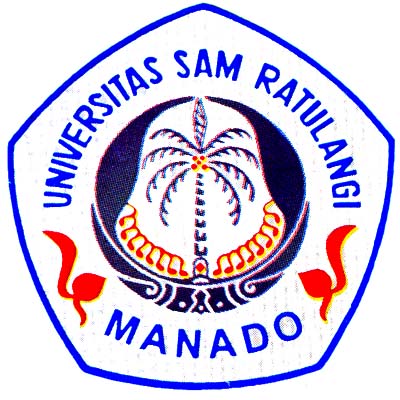 Oleh:Tim LP3LEMBAGA PEMBINAAN DAN PENGEMBANGAN PEMBELAJARAN (LP3)UNIVERSITAS SAM RATULANGIMANADO 2021Latar BelakangPerkembangan teknologi informasi dan komunikasi telah dimanfaatkan dalam berbagai bidang, termasuk di dunia pendidikan. Pembelajaran dengan memanfaatkan teknologi ini selanjutnya dikenal dengan istilah e-learning/pembelajaran elektronik/pembelajaran daring. Menurut (2013), e-learning didefinisikan sebagai pembelajaran yang disusun dengan tujuan menggunakan Michael sistem elektronik atau komputer sehingga mampu mendukung proses pembelajaran. Definisi lainnya ialah proses pembelajaran jarak jauh dengan menggabungkan prinsip-prinsip dalam proses pembelajaran dengan teknologi (Chandrawati, 2010); serta sistem pembelajaran yang digunakan sebagai sarana untuk proses belajar mengajar yang dilaksanakan tanpa harus bertatap muka secara langsung antara guru dengan siswa (Ardiansyah, 2013).Sistem pembelajaran ini memiliki beberapa karakteristik (Nursalam, 2008): 1) Memanfaatkan jasa teknologi elektronik; 2) Memanfaatkan keunggulan komputer (digital media dan komputer networks); 3) Menggunakan bahan ajar yang bersifat mandiri (self learning materials) kemudian disimpan di komputer, sehingga dapat diakses oleh doesen dan mahasiswa kapan saja dan dimana saja; dan 4) Memanfaatkan jadwal pembelajaran, kurikulum, hasil kemajuan belajar, dan hal-hal yang berkaitan dengan administrasi pendidikan dapat dilihat setiap saat di komputer.Demikian juga perkembangan teknologi ini dimanfaatkan oleh Universitas Sam Ratulangi dalam meningkatkan kualitas dan efektivitas pembelajaran. Melalui Lembaga Pembinaan dan Pengembangan Pembelajaran (LP3) telah melaksanakan beberapa program sebagai landasan dalam pelaksanaan e-learning, yaitu penyusunan kerangka modul dan penyusunan modul e-learning. Kegiatan kelanjutan dari kedua kegiatan tersebut ialah penyusunan e-learning multimedia. Perbedaan dengan modul e-learning ialah:Modul e-learning merupakan kegiatan penyusunan materi ajar oleh dosen untuk suatu mata kuliah dan diup-load pada fasilitas moodle Unsrat tanpa dilengkapi dengan implementasi sistem pembelajarannya.E-learning multimedia lebih dititikberatkan pada implementasi Modul e-learning dengan menekankan pada proses pembelajarannya, sehingga modul ini dilengkapi dengan multimedia seperti video dan animasi serta beberapa karakteristik sebagaimana penuntun penyusunannya menurut Dikti.Kebijakan Ditbelmawa tentang pengembangan pembelajaran dinyatakan sebagai berikut ini. Saat ini perguruan tinggi dihadapkan pada era industri 4.0 dimana metode pembelajaran yang digunakan diharapkan merupakan kombinasi pembelajaran konvensional berbasis kelas dan pembelajaran daring (online) yang menggunakan teknologi informasi, yang dikenal dengan pembelajaran bauran (blended-learning) atau (hybrid-learning). Penggunaan pembelajaran bauran sangat sesuai dengan gaya belajar generasi millennia dan generasi-z, dan memberikan kesempatan pada mahasiswa memanfaatkan penggunaan teknologi informasi untuk melakukan penelusuran informasi yang berbasis big data. Penggunaan pembelajaran bauran bagi mahasiswa akan memperkuat literasi digital dan literasi teknologi, tentu hal ini sangat sesuai dengan tuntutan kemampuan di era industri 4.0. Pembelajaran bauran (blended-learning) adalah salah satu metoda pembelajaran yang memadukan secara harmonis antara keunggulan-keunggulan pembelajaran tatap muka (offline) dengan keunggulan-keunggulan pembelajaran daring (online) dalam rangka mencapai capaian pembelajaran lulusan (tim KPT KemenristekDikti, 2018).    Untuk tujuan peningkatan kualitas dan efektivitas pembelajaran elektronik di Universitas Sam Ratulangi, perlu dilaksanakan kegiatan penyusunan e-learning multimedia.Format Modul E-Leananing MultimediaModul e-learning disusun dengan mengikuti format sesuai dengan yang tercantum dalam pedoman BUKU KBK DITJEN DIKTI 2009 dan SNDIKTI (2015). Modul ini selanjutnya akan diunggah pada fasilitas moodle Unsrat (https://elearning.unsrat.ac.id/) sesuai dengan format e-learning yang akan disampaikan pada workshop maupun pelatihan khusus tentang teknik pengunggahan modul e-learning. Khusus modul e-learning multimedia juga dilengkapi dengan video pembelajaran. Format selengkapnya dapat dilihat pada bagian Format Modul Pembelajaran. Tahap Kegiatan PenulisanTahap penulisan yang disajikan modul e-learning multimedia yang dibiayati dari anggaran universitas/fakultas/lembaga/unit di Universitas Sam Ratulangi. Tahap-tahap kegiatan ialah sebagai berikut ini:Pemberitahuan/pengumuman kepada calon penulisPemberitahuan/pengumuman disampaikan kepada para dosen di lingkungan kerja dimana modul e-learning tersebut diperuntukkan. Jumlah penulis setiap judul modul paling sedikit 2 orang sesuai dengan mata kuliah yang diampu. Setiap dosen boleh mengusulkan maksimal 2 judul pada skim yang berbeda (bahan ajar, modul e-learning, dan modul e-learning gmultimedia).Seleksi berkasSeleksi berkas dilakukan oleh tim penilai yang dibentuk oleh LP3 untuk memeriksa dan menilai berkas dari dosen calon penulis yang masuk. Persyaratan administrasi calon penulis ialah dosen yang telah mengikuti PEKERTI-AA dan sertifikat kegiatan pelatihan penulisan modul e-learning (kegiatan sejenis), serta proposal yang disusun. Sebagai penilaian inti (seperti proposal dalam penelitian) ialah rancangan pembelajaran dan proposal, sehingga setiap calon penulis diharuskan memasukkan rancangan pembelajaran yang sesuai dengan format yang ditentukan. Format penilaian tahap seleksi berkas disajikan pada lampiran 1.Seleksi pemaparan rencana penulisanDosen yang lolos seleksi berkas akan diundang untuk seleksi pemaparan perencanaan modul e-learning yang akan ditulis. Presentasi meliputi Rancangan Pembelajaran, Rancangan Tugas, dan Lampiran yang akan dibuat. Format penilaian seleksi pemaparan disajikan pada Lampiran 2.Pengumuman dosen penulis modul e-learningDosen penulis ialah dosen yang ditetapkan oleh tim untuk mendapatkan insentif penulisan modul e-learning. Jumlah dosen penulis didasarkan pada urutan skoring dan jumlah pendanaan yang tersedia. Anggaran dicairkan sesuai dengan prosedur yang berlaku di LP3 dan universitas.Penulisan modul e-learningDosen penulis akan melaksanakan penyelesaian penulisan modul e-learning multimedia paling lama lima (5) bulan semenjak pengumuman hasil seleksi atau bulan Oktober pada tahun berjalan.Pemaparan hasil penyusunan modul e-learning multimedia.Hasil penyusunan modul e-learning multimedia harus diunggah pada website e-learning Unsrat (https://elearning.unsrat.ac.id/). Selain diunggah pada website, softcopy juga dikirim ke LP3 memalui email LP3 (LP3-UNSRAT@unsrat.ac.id) atau secara langsung dicopy pada CD yang dimasukkan bersama-sama dengan laporan hardcopy ke LP3.Pelaporan dan pemasukan buku/naskah modul e-learningmultimedia dalam bentuk hardcopy. Setelah selesai penulisan modul e-learning multimedia, dosen penulis wajib melaporkan hasil penulisan dengan memasukkan naskah modul e-learning sebanyak 6 eksemplar dilengkapi dengan CD.Jadwal pelaksanaan seleksi sampai dengan pelaporan modul e-learning disajikan pada tabel di bawah ini.Lampiran 1: Format Penilaian Seleksi BerkasREKOMENDASI: (…..) Lanjut ke tahap seleksi pemaparan*)                                (…..) Tidak lanjut ke tahap seleksi pemaparan*)Manado, ……………………………….Penilai,(……………………………………………)                              *) Beri tanda √FORMAT MODUL E-LEARNING MULTIMEDIAFormat E-Learning MultimediaMODUL PEMBELAJARANMATA KULIAH: .......................................................Nama			: ......................................... Institusi		: Universitas Sam Ratulangi ManadoFakultas		: .........................................Program Studi	: .........................................2021LEMBAR PENGESAHANJudul Modul Ajar 		: .................................................Nama Dosen Pengampu 	: ................................................. Mengetahui dan Menyetujui:			Manado,  .................................. 2021Dekan                   				Penyusun,(......................................................)   		 (......................................................)Mengesahkan,Ketua LP3,Dr. Ir. Max R.J. Runtuwene, M.SiNIP. 196503301989031003PERNYATAANYang bertanda tangan di bawah ini:	Nama				:	NIP				:	Program Studi/Fakultas	:Dengan ini menyatakan bahwa modul e-learning multimedia Mata Kuliah …………………… Telah dievaluasi secara teknis oleh Tim Pendamping LP3; Segala rujukan telah ditulis menurut kebiasaan ilmiah;Sudah di-upload pada website E-learning multimedia UNSRAT;Substansi modul menjadi tanggung jawab sepenuhnya oleh penulis.Manado,      Oktober 2021Penulis,(……………………………….)Mengetahui,Pendamping I,						Pendamping II,(……………………………)		                          (……………………………)	RANCANGAN PEMBELAJARAN BLENDED/HYBRID LEARNING  CAPAIAN PEMBELAJARAN:      Matriks Pembelajaran :Daftar Referensi:*Format disesuaikan dengan BUKU KBK DITJEN DIKTI 2009 dan SNDIKTI 2015.FORMAT RANCANGAN TUGASRUBRIK PENILAIANKRITERIA 1: (50%)KRITERIA 2: (50%)Lampiran:MODUL 1JUDUL ........................................................................Tujuan Pembelajaran:Penyajian:(Tes Formatif)MODUL 2JUDUL ........................................................................Tujuan Pembelajaran:Penyajian:(Tes Formatif)PEDOMAN PENILAIAN PEMAPARAN MODUL E-LEARNING MULTIMEDIAPenilaian harus menggunakan bollpointDitanyakan ke Penyaji:Apakah tahun lalu mendapatkan hibah penulisan modul e-learning lewat LP3? Jika ya, apa sudah diunggah lengkap? Jika belum diberi waktu hari itu untuk melengkapi sebelum dilanjutkan pemaparan.Apakah MK ada di kurikulum baru? Jika tidak ada, otomatis gugur. Jika meragukan dicek di dokumen kurikulum di LP3.Apakah MK wajib atau pilihan? Jika wajib, CP dari rumusan kurikulum; jika pilihan dibuat prodi/dosenSaran untuk penyaji jika sks masih mengikuti SNDIKTI 2014. SNDIKTI 2015: 1 sks teori (50 menit kuliah, 60 menit tugas terstruktur, 60 menit tugas mandiri); seminar (100 menit tatap muka, 70 menit mandiri), praktikum/bengkel/studio/lapangan/penelitian/pengabdian 170 menit). Format Penilaian Seleksi Pemaparan*) Lingkari skor yang diperolehManado, ……………………………….Penilai,(……………………………………………)                              Rambu-Rambu (Parameter) PenilaianNo.KegiatanWaktu (2021)1.Pengumuman melalui surat2.Pengumuman melalui website LP33.Waktu pengunggahan persyaratan oleh peserta4.Seleksi berkas5.Pengumuman peserta yang lolos seleksi berkas6.Seleksi pemaparan7.Pengumuman peserta yang lolos seleksi pemaparan8.Penyusunan modul e-learning multimedia9.Monev10Penyelesaian penyusunan modul e-learning multimedia11.Pelaporan keuanganNo.KelengkapanAda*)Tidak*)1.Fotokopi sertifikat PEKERTI2.Fotokopi sertifikat AA3.Fotokopi sertifikat pelatihan penulisan modul e-learning (kegiatan sejenis)4.Rancangan Pembelajaran5.ProposalMata Kuliah	:Semester       :     Kode  :   	sks	:  Semester       :     Kode  :   	sks	:  Semester       :     Kode  :   	sks	:  Program Studi:Dosen	:MingKemampuan akhir yang diharapkanBahan Kajian/Materi PembelajaranBentuk PembelajaranWaktu Belajar (Menit)Deskripsi TugasLuaranKriteria Penilaian (Indikator)Bobot Nilai (%)Referensi123456785Nama Mata KuliahNama Mata KuliahNama Mata Kuliah:Sks:Program StudiProgram StudiProgram Studi:Pertemuan ke:FakultasFakultasFakultas:A.TUJUAN TUGAS:TUJUAN TUGAS:TUJUAN TUGAS:TUJUAN TUGAS:TUJUAN TUGAS:TUJUAN TUGAS:TUJUAN TUGAS:B.URAIAN TUGAS:URAIAN TUGAS:URAIAN TUGAS:URAIAN TUGAS:URAIAN TUGAS:URAIAN TUGAS:URAIAN TUGAS:1.Obyek Garapan: Obyek Garapan: Obyek Garapan: Obyek Garapan: Obyek Garapan: Obyek Garapan: 2.Batasan yang harus dikerjakan:Batasan yang harus dikerjakan:Batasan yang harus dikerjakan:Batasan yang harus dikerjakan:Batasan yang harus dikerjakan:Batasan yang harus dikerjakan:3.Metode/Cara Pengerjaan (acuan cara pengerjaan):Metode/Cara Pengerjaan (acuan cara pengerjaan):Metode/Cara Pengerjaan (acuan cara pengerjaan):Metode/Cara Pengerjaan (acuan cara pengerjaan):Metode/Cara Pengerjaan (acuan cara pengerjaan):Metode/Cara Pengerjaan (acuan cara pengerjaan):4.Deskripsi Luaran tugas yang dihasilkan:kelompok Deskripsi Luaran tugas yang dihasilkan:kelompok Deskripsi Luaran tugas yang dihasilkan:kelompok Deskripsi Luaran tugas yang dihasilkan:kelompok Deskripsi Luaran tugas yang dihasilkan:kelompok Deskripsi Luaran tugas yang dihasilkan:kelompok C.KRITERIA PENILAIAN (%):KRITERIA PENILAIAN (%):KRITERIA PENILAIAN (%):KRITERIA PENILAIAN (%):KRITERIA PENILAIAN (%):KRITERIA PENILAIAN (%):KRITERIA PENILAIAN (%):DIMENSISangat Memuaskan (≥80)Memuaskan(65-79)Batas(55-64)Kurang Memuaskan(40-54)Di bawah standard(<40)SKORTotalDIMENSISangat Memuaskan (≥80)Memuaskan(65-79)Batas(55-64)Kurang Memuaskan(40-54)Di bawah standard(<40)SKORTOTALNo.Parameter PenilaianSkorSkorSkorSkor1.Kesesuaian format Rancangan Pembelajaran dengan pedoman12342.Rasionalitas pentahapan pembelajaran dengan pencapaian kompetensi12343.Kesesuaian alokasi waktu dengan pencapaian tujuan/kemampuan akhir yang diharapkan12344.Kesesuaian metode/model pembelajaran dengan pencapaian tujuan pembelajaran12345.Kesesuaian latihan/kegiatan mahasiswa dengan pencapaian tujuan pembelajaran12346.Kesesuaian output dengan pencapaian tujuan pembelajaran12347.Kesesuaian parameter penilaian dengan pencapaian tujuan pembelajaran12348.Kesesuaian bobot penilaian dengan pencapaian tujuan pembelajaran12349.Kesiapan calon penulis dalam presentasi123410.Originalitas ide/kreativitas dalam pengembangan strategi pembelajaran yang disesuaian dengan kondisi setempat, termasuk memasukkan hasil-hasil penelitian dan pengabdian pada masyarakat1234Jumlah SkorNo.Parameter Penilaian1.Kesesuaian format Rancangan Pembelajaran dengan pedomanJika format mengikuti format standar yang disusun LP3 kurang dari 50%Jika format mengikuti format standar yang disusun LP3 50 - <100%Jika format secara lengkap (100%) sesuai dengan format standar yang disusun LP3Jika format secara lengkap (100%) sesuai dengan format standar yang disusun LP3 dan ada kreativitas untuk melengkap/menambah sehingga menjadi lebih baik, lebih jelas, dan lebih detail2.Rasionalitas pentahapan pembelajaran dengan pencapaian kompetensiJika pentahapan pembelajaran tidak sesuai dengan pencapaian kompetensi (< 60%)Jika pentahapan pembelajaran kurang sesuai dengan pencapaian kompetensi (60 – 79%)Jika pentahapan pembelajaran cukup sesuai dengan pencapaian kompetensi (80 – 89%)Jika pentahapan pembelajaran sesuai dengan pencapaian kompetensi (90 - 100%)3.Kesesuaian alokasi waktu dengan pencapaian tujuan/kemampuan akhir yang diharapkanJika alokasi waktu tidak sesuai dengan pencapaian tujuan/kemampuan akhir yang diharapkan (< 60%)Jika alokasi waktu kurang sesuai dengan pencapaian tujuan/kemampuan akhir yang diharapkan (60 – 79%)Jika alokasi waktu cukup sesuai dengan pencapaian tujuan/kemampuan akhir yang diharapkan (80 – 89%)Jika alokasi waktu sesuai dengan pencapaian tujuan/kemampuan akhir yang diharapkan (90 - 100%)4.Kesesuaian metode/model pembelajaran dengan pencapaian tujuan pembelajaranJika metode/model pembelajaran tidak sesuai dengan pencapaian tujuan pembelajaran (< 60%)Jika metode/model pembelajaran kurang sesuai dengan pencapaian tujuan pembelajaran (60 – 79%)Jika metode/model pembelajaran cukup sesuai dengan pencapaian tujuan pembelajaran (80 – 89%)Jika metode/model pembelajaran sesuai dengan pencapaian tujuan pembelajaran (90 - 100%)5.Kesesuaian latihan/kegiatan mahasiswa dengan pencapaian tujuan pembelajaranJika latihan/kegiatan mahasiswa tidak sesuai dengan pencapaian tujuan pembelajaran (< 60%)Jika latihan/kegiatan mahasiswa kurang sesuai dengan pencapaian tujuan pembelajaran (60 – 79%)Jika latihan/kegiatan mahasiswa cukup sesuai dengan pencapaian tujuan pembelajaran (80 – 89%)Jika latihan/kegiatan mahasiswa sesuai dengan pencapaian tujuan pembelajaran (90 - 100%)6.Kesesuaian output dengan pencapaian tujuan pembelajaranJika output tidak sesuai dengan pencapaian tujuan pembelajaran (< 60%)Jika output kurang sesuai dengan pencapaian tujuan pembelajaran (60 – 79%)Jika output cukup sesuai dengan pencapaian tujuan pembelajaran (80 – 89%)Jika output sesuai dengan pencapaian tujuan pembelajaran (90 - 100%)7.Kesesuaian parameter penilaian dengan pencapaian tujuan pembelajaranJika parameter penilaian tidak sesuai dengan pencapaian tujuan pembelajaran (< 60%)Jika parameter penilaian kurang sesuai dengan pencapaian tujuan pembelajaran (60 – 79%)Jika parameter penilaian cukup sesuai dengan pencapaian tujuan pembelajaran (80 – 89%)Jika parameter penilaian sesuai dengan pencapaian tujuan pembelajaran (90 - 100%)8.Kesesuaian bobot penilaian dengan pencapaian tujuan pembelajaranJika bobot penilaian tidak sesuai dengan pencapaian tujuan pembelajaran (< 60%)Jika bobot penilaian kurang sesuai dengan pencapaian tujuan pembelajaran (60 – 79%)Jika bobot penilaian cukup sesuai dengan pencapaian tujuan pembelajaran (80 – 89%)Jika bobot penilaian sesuai dengan pencapaian tujuan pembelajaran (90 - 100%)9.Kesiapan calon penulis dalam presentasiJika calon penulis tidak menyiapkan dari komponen yang harus disiapkan (bahan presentasi, 2 hardcopy rancangan pembelajaran dan rancangan tugas)Jika calon penulis menyiapkan 1 dari komponen yang harus disiapkan (bahan presentasi, 2 hardcopy rancangan pembelajaran dan rancangan tugas)Jika calon penulis menyiapkan seluruh komponen yang harus disiapkan (bahan presentasi, 2 hardcopy rancangan pembelajaran dan rancangan tugas)Jika calon penulis menyiapkan seluruh komponen yang harus disiapkan (bahan presentasi, 2 hardcopy rancangan pembelajaran dan rancangan tugas) ditambah komponen lain yang menambah kejelasan pemaparan.10.Originalitas ide/kreativitas dalam pengembangan strategi pembelajaran yang disesuaian dengan kondisi setempat.Jika tidak ada ide/kreativitas dalam pengembangan strategi pembelajaran yang disesuaian dengan kondisi setempatJika ada 1 ide/kreativitas dalam pengembangan strategi pembelajaran yang disesuaian dengan kondisi setempatJika ada 2 ide/kreativitas dalam pengembangan strategi pembelajaran yang disesuaian dengan kondisi setempatJika ada minimal 3 ide/kreativitas dalam pengembangan strategi pembelajaran yang disesuaian dengan kondisi setempat